Grams: “TECHNOLOGY”				         		O: 0884-2300900              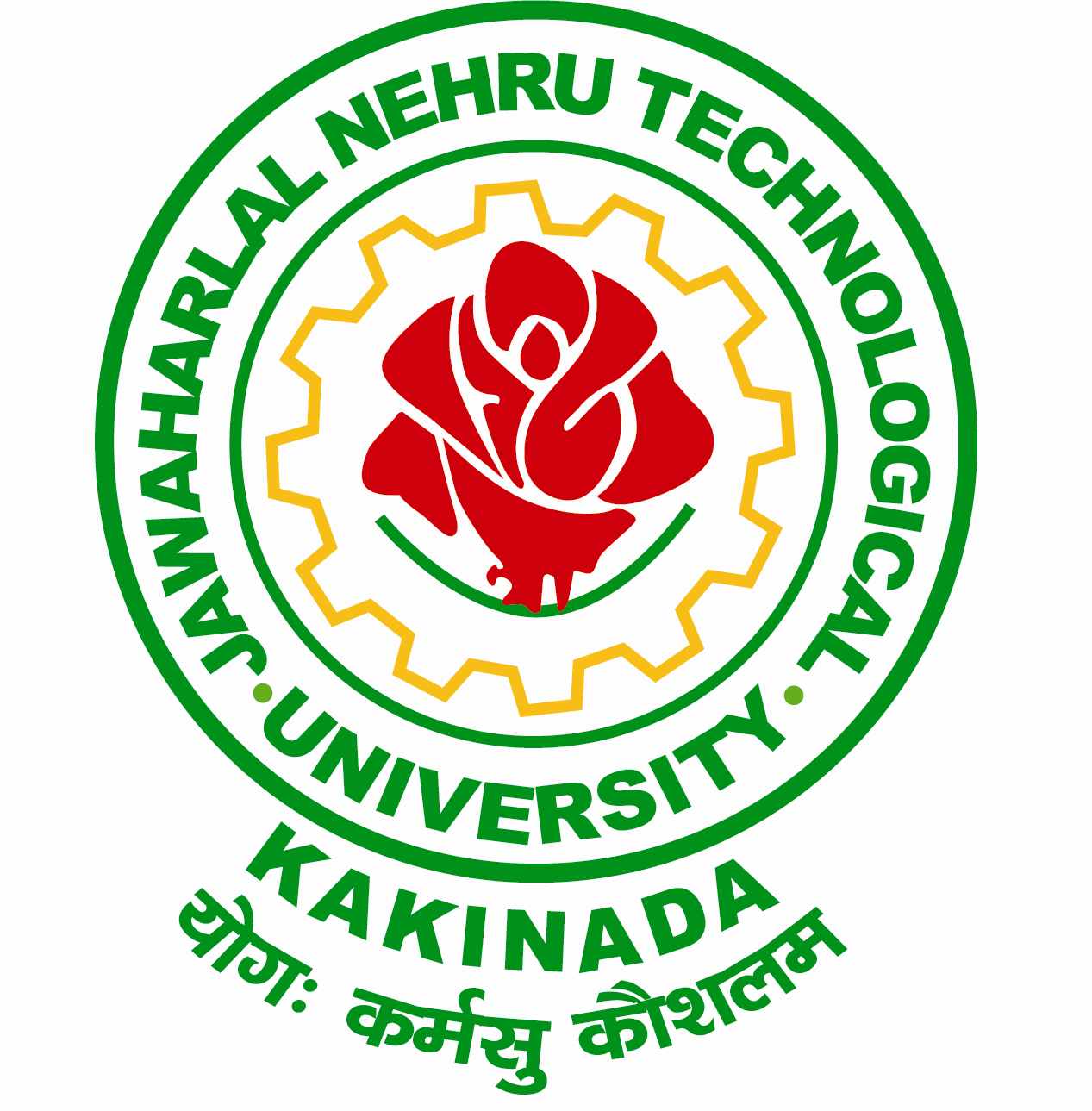 Email: registrar@jntuk.edu.in			                        F: 0884-2300901         			                    	  JAWAHARLAL NEHRU TECHNOLOGICAL UNIVERSITY KAKINADAKAKINADA – 533 003, ANDHRA PRADESH, INDIA	(Established by AP Government Act No. 30 of 2008)	Lr. No.05/ JNTUK-USC-Reschedule of Zone-D Inter Collegiate (M) Tournament /2017-18                                                                                                                             Dt: 20-01-2018Dr. V.V. Subba Rao 								              B.Tech, M.E., Ph.D. 					    	REGISTRARTo								                     The Principals Constituent / Affiliated CollegesJNTU KakinadaSir,           Sub:-JNTUK-DUGSA- USC -Reschedule of Zone-D Inter Collegiate Tournament (M)                       for the academic year 2017-18– Regarding. ***			I am by the direction, wish to inform to you that the following Inter Collegiate tournament       is rescheduled. The details are given under:         Concerned Principal, of the college to which the event is allotted is requested to monitor the necessary arrangements for smooth conduct of the Tournament. Please contact concerned Organizing Secretary for further information regarding the tournament.                          	               Sd/-REGISTRARCopy to Secretary to Vice-Chancellor, JNTUK KakinadaCopy to PA to Rector, JNTUK Kakinada Copy to Director, University Games and Sports Administration, JNTUK KakinadaCopy to Director, Academic Planning, JNTUK KakinadaCopy to PA to OSD, JNTUK KakinadaCopy to Secretary, University Sports Council, JNTUK KakinadaCopy to Secretary, Inter Collegiate TournamentsCopy to Principal, Sai Tirumala NVR Engg. College, Narasaraopet,S.NoZoneName of the Organizing College Revised DatesZone–DInter Collegiate Tournament (Men)Sai Tirumala NVR Engineering College, Narasaraopet, Guntur DistOrganizing Secretary: Sri. N.Lurdu RajuCell No: 9573308480                Observer  Dr.G.P.Raju1st – 2nd   February, 2018